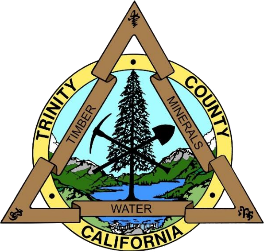 Trinity County Veteran Service OfficeDisability Compensation Fact SheetDisability compensation is a benefit paid to Veterans who suffered injuries or were diagnosed with an illness while on Active Duty.EligibilityYou may be eligible if:You have a service-related injury or illnessYour service aggravated a pre-existing injury or illnessYou were injured while under the care of the VAYou were discharged under conditions other than dishonorableCompensation RatesVaries by percentage of disability granted and type/number of dependents. See the US Department of Veterans Affairs website for more information.https://www.va.gov/disability/compensation-rates/veteran-rates/How to applyContact your Veteran Services Office for help with a compensation claim. The claims process is long and difficult to navigate. The Trinity County Veteran Services Office is dedicated to helping Veterans submit complete, fully developed claims while attempting to obtain a service-connected disability rating. Bring the following documents to your appointment:Discharge or separation papers (DD214, DD215, etc.)Dependency records (marriage license, divorce decree, children’s birth certificates)Medical evidence (medical records, doctor/hospital reports)If you do not have all of these documents, the Veteran Services Office may be able to help you attain them. Related BenefitsThose granted a service-connected disability rating may be eligible for additional federal and state benefits. Contact your Veteran Service Office for more information.Medical CareVocational RehabilitationClothing AllowanceHousing Adaptation GrantsAutomobile Grant and Adaptive EquipmentService-Disabled Veterans InsuranceFederal Employment Preference Military Exchange Privileges